August 1, 2018Docket No. A-2013-2394195Utility Code:  1216157DONNA WASSON SR PARALEGALENGIE INSIGHT SERVICES INC1313 N ATLANTIC ST STE 5000SPOKANE WA  99201-2330Re: Natural Gas Supplier LicenseDear Ms. Wasson:On April 3, 2014, the Commission issued a natural gas supplier license, as a broker/marketer, to Ecova, Inc. (Ecova).  On January 22, 2018, Ecova filed a request that the Commission change the name on its license to provide natural gas services as a broker/marketer to ENGIE Insight Services Inc. (ENGIE Insight).ENGIE Insight has provided the proper Pennsylvania Department of State documentation.  Furthermore, ENGIE Insight has provided proof of service to the interested parties as required by the Commission.Therefore, the Commission approves, by this Secretarial Letter, the change of Ecova, Inc.’s name on its license for the provision of natural gas services as a broker/marketer to ENGIE Insight Services Inc.The Secretary’s Bureau will issue a new license to ENGIE Insight Services Inc. the right to begin to offer, render, furnish, or supply natural gas services as a broker/marketer to small commercial (under 6,000 MCF annually), large commercial (6,000 MCF or more annually), industrial, and governmental customers in the natural gas distribution company service territories of Columbia Gas of Pennsylvania, Inc., National Fuel Gas Distribution Corporation, PECO Energy Company, Peoples Gas Company, LLC, Peoples Natural Gas Company, LLC, Peoples Natural Gas Company, LLC - Equitable Division, Philadelphia Gas Works, UGI Central Penn Gas, UGI Penn Natural Gas, UGI Utilities, Inc., and Valley Energy, within the Commonwealth of Pennsylvania.If you have any questions in this matter, please contact Jeff McCracken of the Bureau of Technical Utility Services at jmccracken@pa.gov or 717-783-6163.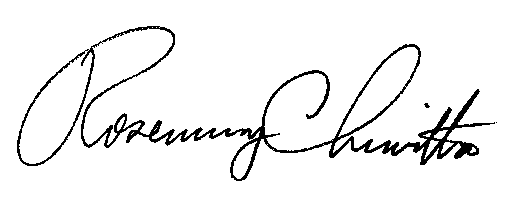 	Sincerely,	Rosemary Chiavetta	SecretaryLICENSE ENCLOSED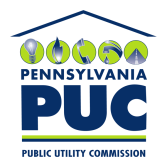 COMMONWEALTH OF PENNSYLVANIAPENNSYLVANIA PUBLIC UTILITY COMMISSION400 NORTH STREET, HARRISBURG, PA 17120